РЕШЕНИЕ  №146СОВЕТА НАРОДНЫХ ДЕПУТАТОВ МУНИЦИПАЛЬНОГО ОБРАЗОВАНИЯ «ГАБУКАЙСКОЕ СЕЛЬСКОЕ ПОСЕЛЕНИЕ»  22.04.2021г.                                                                                                                           а.ГабукайОб исполнении     бюджета    муниципального образования  «Габукайское сельское поселение» за 2020 год»     Заслушав и обсудив информацию  «Об исполнении  бюджета  муниципального образования  «Габукайское сельское поселение» за 2020 год,  Совет народных депутатов Габукайского сельского поселения     1. Утвердить отчет  «Об исполнении  бюджета  муниципального образования «Габукайское сельское поселение»   за 2020 год» по доходам  в сумме  7493,5 тыс. рублей   и по расходам  7024,8 тыс. рублей.  Собственная доходная часть бюджета Габукайского сельского поселения исполнена на 103,1%, поступило  6234,2 тыс. рублей  при плане 6043,1тыс. рублей.  При  этом основными  бюджетоформирующими доходами стали:Налог на доходы физических лиц- 1199,8 тыс. рублей  при плане 1000,0 тыс. рублей, что составляет  119,9%; Доходы от уплаты акцизов 1231,9 тыс. рублей при плане 1371,0 что составляет 89,8%Единый сельскохозяйственный налог-525,6тыс. рублей  при плане 322,1тыс. рублей, что составляет 163,1%Налога на имущество- 100,8тыс. рублей при плане 100,0 тыс. рублей, что составляет 100,8% Земельный налог -606,5 тыс. рублей  при плане 550,0 тыс. рублей, что составляет 101,1%; Доходы от использования имущества, находящегося в государственной и муниципальной собственности – 2569,3 тыс. рублей    при плане 2700,0 тыс. рублей, что составляет  95,1%. Дотация бюджетам поселений на выравнивание бюджетной обеспеченности-827,4при плане 827,4 тыс.рублей ,что составляет 100%Субвенции бюджетам субъектов Российской Федерации поселениям- 266,9 тыс. рублей при плане 266,9 тыс. рублей, что составляет 100% исполнение. Расходная часть  бюджета Габукайского сельского поселения исполнена   на  102,6 % при плане  7302,4 тыс. рублей  израсходовано 7493,5 тыс. рублей, в т.ч.:- заработная плата  и начисления на зарплату -4249,8 тыс. рублей-услуги связи- 20,1 тыс. рублей-коммунальные услуги- 24,4 тыс.рублей-услуги по обновлению ПК, услуги по разработке программ -104,2 тыс. рублей- санитарно - гигиенических и микробиологических исследований воды из колодцы.-29,3-расходы на выплату налогов и штрафов- 1,4тыс. рублей-увеличение стоимости  материальных запасов -496,3тыс. рублей- Осуществление полномочий по первичному  воинскому учету-233,9 тыс. рублей- Административная комиссия -33,0 тыс. рублей-услуги по транспортировке тел -11,0-Страхования гидротехнических сооружении 46,4-обучение (пожарной безопасности)3,1-Страхования расходов по локализации и ликвидации последствии чрезвычайных ситуации -20,0-ветеринарные препараты (Обработка пастбищ)  13,2   - Расходы на благоустройство поселения составило – 475,6 тыс. рублей-Дорожный фонд  (услуги грейдирование ГПС с  доставкой укладка асфальта на территории кладбища установка светильников.  )      -1094,7-Увеличение стоимости основных средств-93,1-оргтехника-47,6-топографический план  -54,0Реализация дорожной карты МО-3,2- корректировка  проектно-сметной  документации 30,0-Проведение инвентаризации в МО и размещение в АИС «РЖКХ» 12,0-Прочие расходы-21,6Глава МО «Габукайское сельское поселение»  __________________ Б.М.Теучеж                   МУНИЦИПАЛЬНЭ ГЪЭПСЫГЪЭХЪУГЪЭ АДМИНИСТРАЦИЕУ«ГЪОБЭКЪУАЕ КЪОДЖЭ ПОСЕЛЕНИЙ »385234  къ. Гъобэкъуай, ур. Хьахъурат1эр, 32факс/тел.9-74-12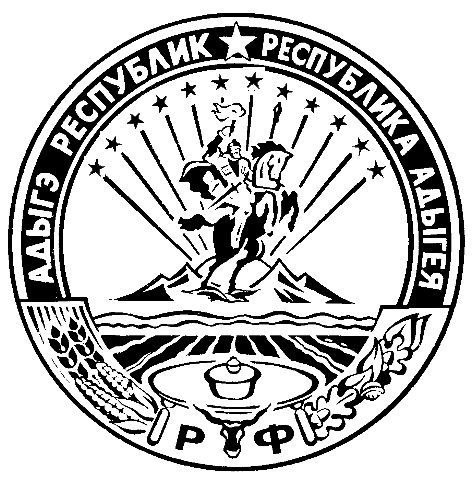 АДМИНИСТРАЦИЯ МУНИЦИПАЛЬНОГО ОБРАЗОВАНИЯ«ГАБУКАЙСКОЕ СЕЛЬСКОЕ ПОСЕЛЕНИЕ»                385234.  а. Габукай, ул. Габукай,32факс/тел.9-74-12